Tiešsaistes seminārs “Brūkleņu pavairošanas pieredze”Datums un laiks: 2021. gada 1. jūlijs, plkst. 11:00 Vieta: tiešsaistē ZOOM, pieslēgšanās saite: https://us02web.zoom.us/j/84501739479?pwd=ZDAyaGx6VUZnelZZMmtzMWlSQlNMZz09 Projekts „Brūkleņu Vaccinium vitis-idaea šķirņu pavairošanas un audzēšanas metodikas izveide” (LAD reģistrācijas Nr. 18-00-A01620-000011) 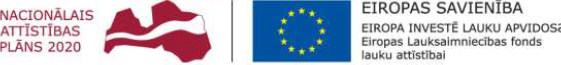 Atbalsta Zemkopības ministrija un Lauku atbalsta dienestsInformācija: Signe Tomsone, 26390753, signe.tomsone@lu.lvPasākuma laikā iespējama fotografēšana, filmēšana, audio un video ierakstu veikšana.LaiksTēmaLektors11:00-11:15Brūkleņu pavairošanas metodikas izstrādes mērķis, izmēģinājumu shēma un gaitaSigne Tomsone, Latvijas Universitāte11:15-11:30Tradicionālās brūkleņu pavairošanas metodes, brūkleņu pārziemināšanaAndrejs Vītoliņš, SIA Stādaudzētava Dimzas11:30-11:40Jaunstādu iegūšana, brūklenes pavairojot ar augu audu kultūru metodiMadara Lazdāne, Latvijas Universitāte11:40-11:55Brūkleņu pavairošana un audzēšanaSigne Tomsone, Māris PaeglisLatvijas Universitāte, z/s Kaigi11:55-12:10Brūkleņu audzēšanas izaicinājumi izstrādātā kūdras purvāSabīna Alta, Nodibinājums Stādu un kūdras inovāciju fonds12:10-12:20Brūkleņu minerālā barošanāsAndis Karlsons,Latvijas Universitāte12:20-12:30Secinājumi un perspektīvasSecinājumi un perspektīvas